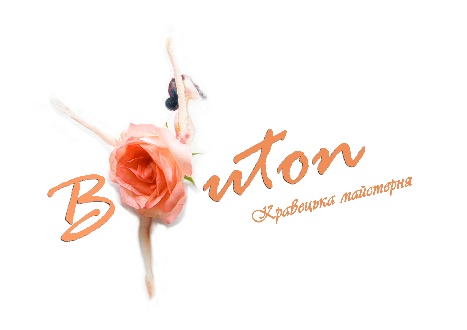 Фізична особа підприемець гончаренко віталій васильович                                                   Комерційна пропозиція.  Ми маємо 20 – річній досвід по виготовленню сценічних костюмів, який здобували в різних учбових закладах , а також в кравецькій майстерні комунального підприємства «Дніпровський театр опери та балету». Професійність майстрів, відповідне обладнання дають нам змогу виконувати замовлення в оптимальні строки з відповідною якістю.  Пропонуємо придбати в нас сценічні костюми нашого виготовлення а саме:1. Професійна класична пачка   10 400 грн;2. Професійна романтична пачка 7 800 грн;3. Чоловічий колет 2 500 грн.  З повагою та в очікуванні плідної співпраці Гончаренко В.В.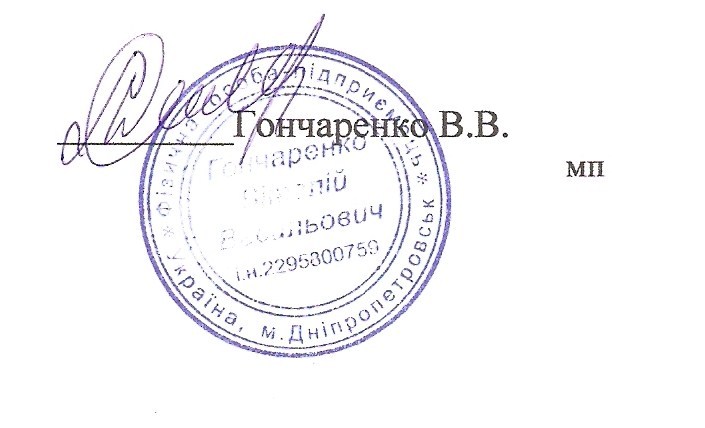 вул. Петриківська, . Дніпро, 49000, т. (+380)66-202-58-65, e-mail: butonkm@gmail.comр/р 26004020847000 в АТ Укрсіббанк у м. Харків, МФО 351005, код ЄРДПОУ 2295800759